ANGLIA-SKÓCIA, UTAZÁS 2016. MÁRCIUS 19-27-IGírta: Bajmóczi Vivien, Reichenbach Eszter 10.aAz idei év tavaszi szünete az eddigi évekhez hasonlóan az angliai utazását jelentette sokak számára. Már hónapokkal korábban megkezdtük a visszaszámlálást, így mind nagyon izgatottan ébredtünk a március 19-ei reggelen. Nagy lelkesedéssel vártuk az idei utat is mely során három országot nyílt lehetőségünk felfedezni. Elérkezett a hónapok óta várt bűvös dátum március 19, amikor a már megszokott találkozási helyen, a Praktiker parkolójában gyülekezet a csapat.Egy hosszú, de unalmasnak nem mondható buszút után megérkeztünk Amszterdamba. Itt elsőként a Van Gogh Múzeumot tekintettük meg. Ezután szabadidőt kaptunk, volt, aki a virágpiacot fedezte fel, mások inkább a hasukat tömték, de voltak, akik Amszterdam utcáit és helyi jellegzetességeit fedezték fel. A sokféle egyéni programot egy közös hajókázás követte a csatornákon. Sajnos nem maradhattunk túl sokáig, mivel még távol volt a végső úti célunk Skócia. A kereskedő város kikötőjéből komppal folytattuk utunkat Newcastle-be. A tengerjárón töltöttünk egy éjszakát, ez néha kellemetlenebbnek bizonyult még a busznál is a hullámzó tenger miatt, de a kényelmes ágy kárpótolt bennünket. Reggel megérkeztünk a skót tengerpartra, megtekintettük Anglia és Skócia régi határát, Hadrianus falát, majd a skót határ menti kovácsműhelyben csapatunk bátor szerelmesei esküdhettek meg, még egy csók is elcsattant a szertartás végén. Este elfoglaltuk a mobile home-okat, melyek néhány száz méterre voltak a skót tengerparttól. Másnap Edinburgh-t fedeztük fel, ahol majdnem 2 órát töltöttünk a várban, hogy hallhassuk eldördülni az ágyút, amit pontban délután 1 órakor sütöttek el, régebben az emberek innen tudták hány óra van. Emellett a skót koronázási ékszereket is szemügyre vehettük. Ezután rövid városnézés következett mely során megtekintettük a katedrálist, majd mindenki szétszéledt a Princess Street irányába vásárolni.Szerdai napunkat a glasgow-i közlekedési múzeumban kezdtük, ami mindannyiunk tetszését elnyerte. Láthattunk itt lovas kocsikat, motorokat, metrót. A múzeum legnagyobb látványossága a 3 emeletes hajó volt, ahol a játszóház és büfé mellett, berendezett kabinok is helyet kaptak. Majd egy kis kitérővel megmásztuk Dumbarton  szikláit, ahonnan Forth folyóra nyertünk csodás kilátást. A következő napon a szállásunk közelében maradtunk, ahol megnéztük a tengerpartot majd a közeli Maybole kastélyban tettünk látogatást, melynek gyönyörű kertjében kaptunk szabadidőt, ahol az állatbarátok még őzikét is simogathattak.  Délután Ayr-ben tettünk látogatást, ahol a kisváros hangulatát élvezve sétálgattunk.Utunk végéhez és az Anglia határához közeledve pénteken a Lake District-et tekintettük meg, ahol a Windermere tó partján Bowness-ben élvezhettük séta közben a kellemes tavaszias időjárást. Este elfoglaltuk a Londonhoz közel lévő szállásunkat.Utolsó napunkat idén is Londonban töltöttük, ahol a Big Ben, Westminster negyed, Buckingham palota, St James park bejárása után szabadon fedezhettük fel a várost. Sajnos az időjárás nem volt hozzánk túl kegyes, ezért legtöbben a parkokban való sétálás helyett inkább a boltokba menekültünk a hideg elől, mi például megtaláltuk a világ legnagyobb játékboltját, itt elég sokáig elidőztünk. Ennek ellenére London utcái sem maradtak felfedezetlenek számunkra. Este fájó szívvel, de emlékekkel gazdagon hazaindultunk, majd egy hosszabb utazást követően meg is érkeztünk a Praktikerhez ahol vártak minket szülők. Egy lelkes nagymama még almás pitét is hozott nekünk. Mindannyian rengeteg élménnyel, új barátokkal tértünk haza. Szeretnénk megköszönni Indira tanárnőnek a szervezést, aki mindezt lehetővé tette számunkra.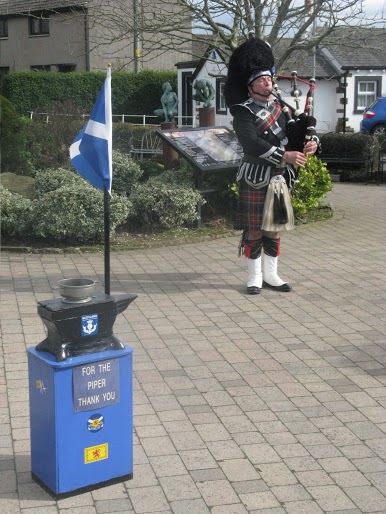 